	FÉDÉRATION    FRANÇAISE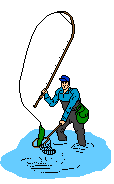 	             DES   PÊCHEURS   SPORTIFS	"mouche, lancer, casting léger"   	AGREE MINISTERE JEUNESSE  ET SPORTS          G  P  SSIOULE ET BOUBLEPRESIDENT : charles DE PAULAtél. : 0470454242mail : gps.sioule.et.bouble@wanadoo.fr	RESERVATION DE SALLE POUR LE CALENDRIER   ANNEE 2012	Salle  Jean Monnet rue du champ feuillet 03500 ST POURCAIN SUR SIOULE13-14-15   JANVIER 2012 salon de la peche a clermont-ferrandJEUDI 26  JANVIER 2012 réunion de montage 20 h – 23 hSAMEDI 11 FEVRIER 2012 portes ouvertes 14 h – 18 hJEUDI 23  FEVRIER 2012 réunion de montage 20 h – 23 hSAMEDI 10 MARS  2012 ouverture de la truiteSAMEDI 17 MARS 2012 portes ouvertes 14 h – 18 hJEUDI 29 MARS 2012 réunion de montage 20 h – 23 hJEUDI 26 AVRIL 2012  réunion de montage 20 h – 23 hJEUDI 31 MAI 2012 réunion de montage 20 h – 23 hJEUDI 28 JUIN 2012 réunion de montage 20 h – 23 hJEUDI 26 JUILLET 2012 réunion de montage 20h-23hJEUDI 9 AOUT 2012 réunion de montage 20 h – 23 hMERCREDI 15 AOUT concours de peche  du GPS a gouzoleJEUDI 27 SEPTEMBRE 2012 réunion de montage 20 h – 23 hSAMEDI 13 OCTOBRE 2012 portes ouvertes 14 h – 18 hJEUDI 25 OCTOBRE 2012 réunion de montage 20 h – 23 hSAMEDI 17 NOVEMBRE 2012 portes ouvertes 14 h – 18 hJEUDI 29 NOVEMBRE 2012 réunion de montage 20h – 23hSAMEDI 15 DECEMBRE 2012  portes ouvertes 14 h – 18 h – Assemblée générale 18 h – 23 hCharles de Paula04 70 45 42 42